卜大/鼎坤食品有限公司公司簡介 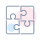 本公司前身為大統行食品工廠(大統行)，供應外燴廚司整桌份的食材，並派人到外燴廚司現場料理，如：烤鰻魚 ，油魚片，三杯雞，炸天婦羅...等，本廠製造各式調理食品及甜點之美食，供應全省外燴。亦是台灣外燴調理食 品創始工廠． 　　1996年，本公司創辦人洪肇華精心研究並以引進日本進口之原料技術，研發烘焙業者生產麻薯餅及鴛鴦Q 餅專用之內餡產品，深獲各界烘焙業者愛用，定名為－粿加蕉，並於1998年成立卜大食品公司生產伴手禮點心 、烘焙原物料及各類烘焙用添加物。多次榮獲十大伴手禮殊榮。 　　近年來本公司因應國民生活與消費型態之改變，轉型生產對澱粉及米粒製品老化及肉類海鮮，氧化，油澀 臭味，腥澀味，調味，調理，甜點及飲料提味等食品添加物均有良好改善成果。研發出濕力軟、萬用醬、魚露 海鮮醬等產品，並於2011年於台灣嘉義民雄工業區建立新廠，成立鼎坤食品公司。 　　四十多年來本公司一貫秉持嘉義人的毅力與細心精心鍊造，不但以維持各地美食的特色並將其研發精進， 研發出各式食品添加物，期盼能一同與各地美食專家烹調出更美味之料理產品。 福利制度 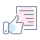 法定項目勞保、 健保、 週休二日、 特別休假、 勞退提撥金 福利制度獎金類： 年節獎金、 員工生日禮金、 年終獎金、 三節獎金、 禮品 保險類： 員工團保 餐飲類： 伙食津貼 補助類： 員工購物優惠 其他類： 需穿著員工制服、 員工在職教育訓練 薪資:26000同學們~是不是覺得白天上班,晚上趕上課,常常因為公司事情未完成,又或是不定時加班,導致晚上遲到﹑缺課讓你覺得人生好難啊~~~~~告訴同學們一個好消息,卜大食品有限公司開放職缺囉!我們公司上班時間早上8點到下午5點,中午休息1個小時。重點來了~~~不用加班!!讓晚上需上課的同學們不用為了趕上課而罔顧性命的飆車。卜大食品有限公司  期待同學們的加入聯絡人:鍾玩如連絡電話:05-2200366